附件四：
“三走” 系列活动之助梦跑路线图 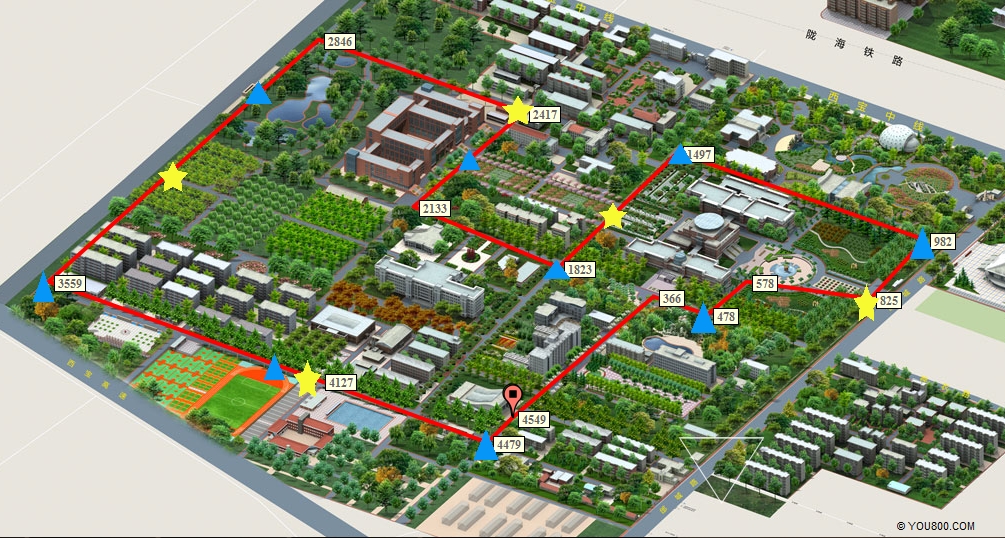 